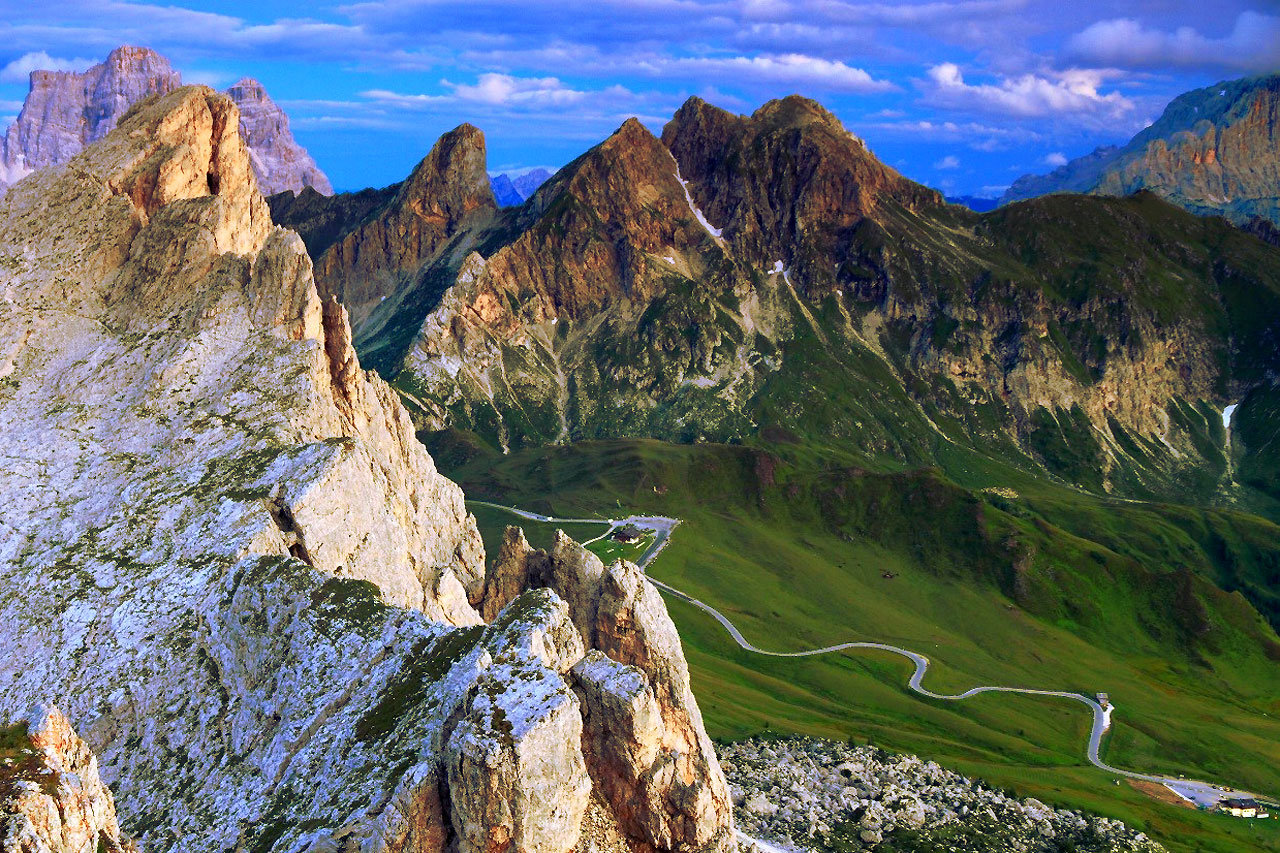 Etranges et belles Dolomites,Les Dolomites sont des rocheuses très escarpéesDans la partie orientale des Alpes, très découpées.La dureté du minéral offre des crêtes acéréesAu regard des amateurs de sommets volcaniques élevés,Abrupts, multiples pics tranchants, désordonnésQui se succèdent, entremêlés, dans des tons grisés.Le panorama est délicieux, en fond d'une nature subliméeD'un vert soutenu agrémenté de milliers de rouges baiesDans notre champ de vision, mélangées à la verte feuilléeAvec une petite ville montagnarde, dans la valléeOù le ciel bleu partiellement ennuagé ajoute son délicat velouté.Les Dolomites sont le plus souvent des roches déchiquetées,Grisâtres, presque noires lorsqu'elles sont ombragéesAlors que les rayons solaires les font resplendir d'ambrés.Le vert végétal part à la conquête des monts plus modérés.Plus loin, plus haut, la neige, de son manteau immaculéDessine des traînées blanches, le contraste est magnifié.Au soleil descendant, la montagne s'illumine de feu doré,Du jaune éclatant, de l'orangé et du marron chocolatéEmbellissent le gris de tons incandescents idéalisés.L'éther s'en réjouit, il imprime son teint azuréSur le tapis neigeux, dame nature a ses divins secrets.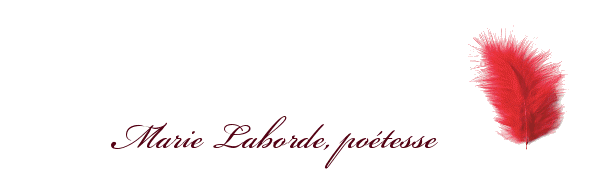 